Notion de fonction conditionnelleUne fonction conditionnelle est une fonction de base à laquelle a été ajouté un critère de sélection des valeurs à prendre en compte dans le calcul.Un critère peut prendre plusieurs formes :La fonction SOMME.SISOMME.SI(plage;critère;[plage_somme]), renvoie un nombreoù plage est une plage de valeurs à tester, ou bien la plage des nombre à utiliser pour le calcul de la somme si plage_somme n’est pas renseigné)critère est le critère de sélection des lignes de plage (ou des colonnes si les plages sont horizontales)plage_somme (optionnel) est la plage qui va contenir les valeurs à additionner ; plage_somme doit avoir la même dimension que plage)Exemple : calcul de la somme des nombres de la plage C2:C4 si les lignes correspondantes dans B2 :B4 ont la valeur située en B6 (ici « BH »):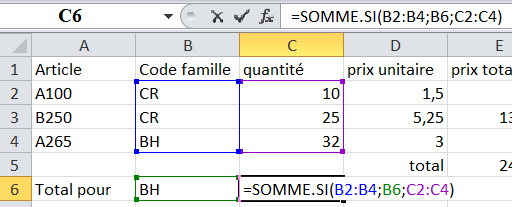 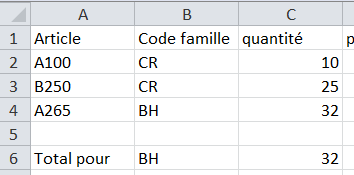 La fonction MOYENNE.SIMOYENNE.SI(plage;critère;[plage_moyenne]), renvoie un nombreoù plage est une plage de valeurs à tester, ou bien la plage des nombre à utiliser pour le calcul de la moyenne si plage_moyenne n’est pas renseigné)critère est le critère de sélection des lignes (ou des colonnes si les plages sont horizontales)plage_moyenne (optionnel) est la plage qui va contenir les valeurs pour le calcul de la moyenne plage_moyenne doit avoir la même dimension que plage)Exemple : calcul de la moyenne des nombres des plages B2:B4 et C2:C4 :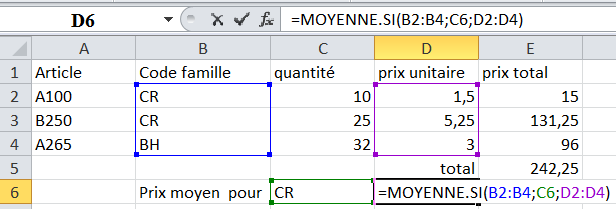 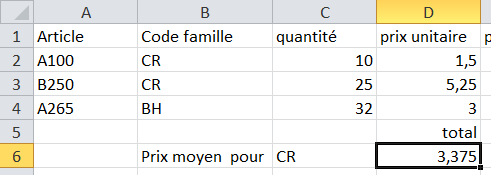 La fonction NB.SINB.SI(plage;critère), renvoie un nombreoù plage est une plage de valeurs à tester pour le comptage (dénombrement) critère est le critère de sélection des lignes de plage (ou des colonnes si les plages sont horizontales)Exemple : calcul de la moyenne des nombres des plages B2:B4 et C2:C4 :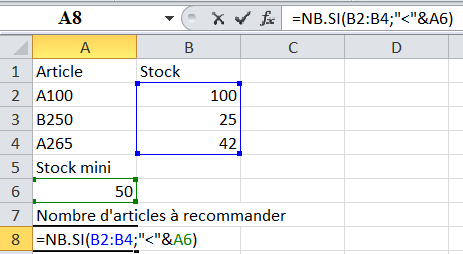 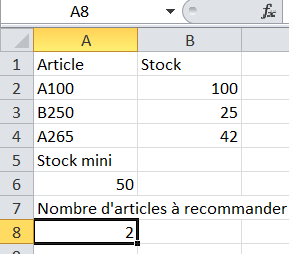 critèresignification10sélectionne les cellules dont la valeur est (égale à) 10">10"sélectionne les cellules dont la valeur est supérieure à 10"europe"sélectionne les cellules dont la valeur est (égale à) EuropeA10sélectionne les cellules dont la valeur est (égale à) à la valeur de la cellule A10">="&A10sélectionne les cellules dont la valeur est supérieure ou égale à la valeur de la cellule A10"B*"sélectionne les cellules dont la valeur commence par la lettre B"*E"sélectionne les cellules dont la valeur se termine par la lettre E"*A*"sélectionne les cellules dont la valeur contient la lettre A"??A*"sélectionne les cellules dont la valeur contient la lettre R au 3ème caractère